Я старший брат Снегурочки, я добрый Снеговик!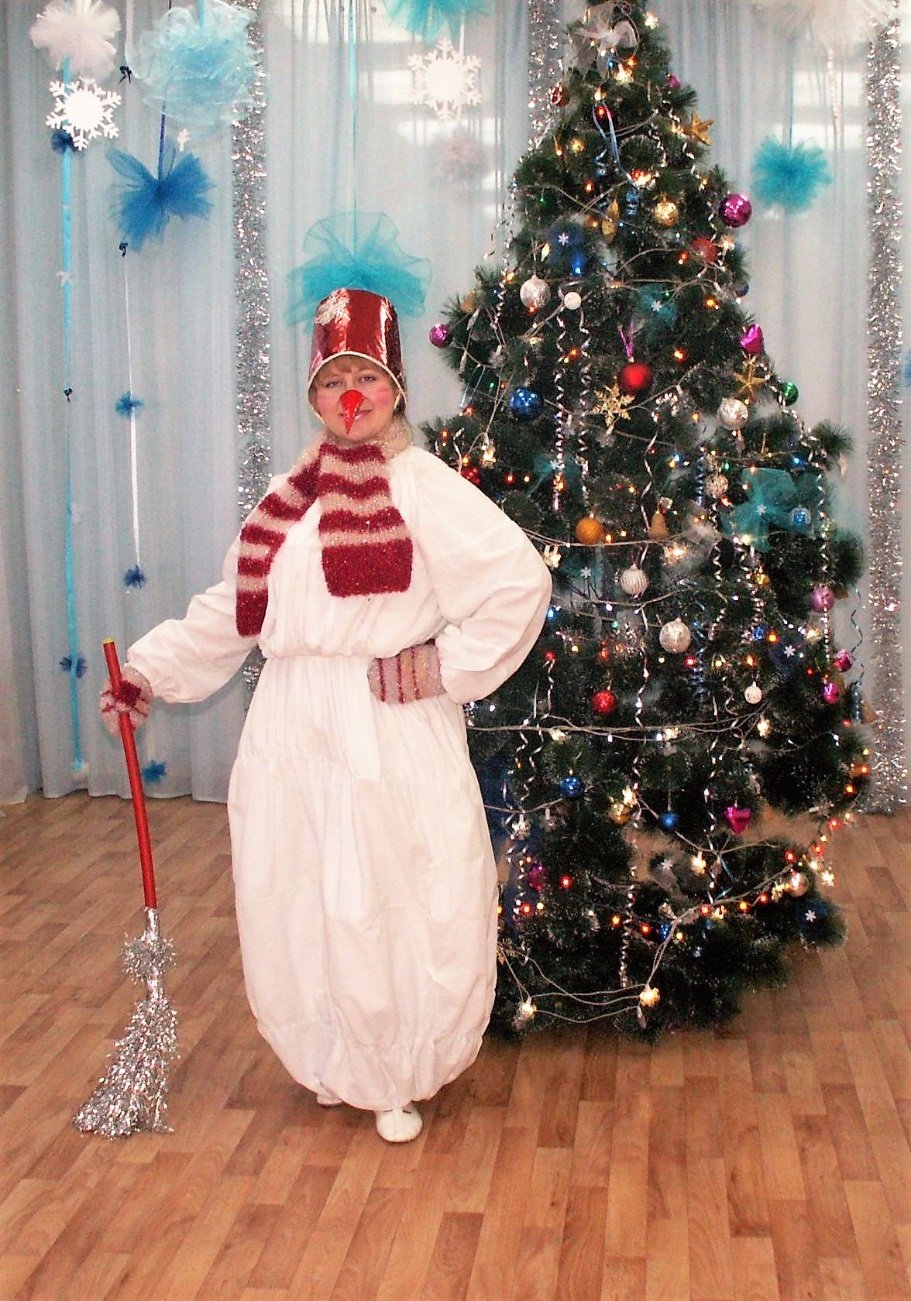 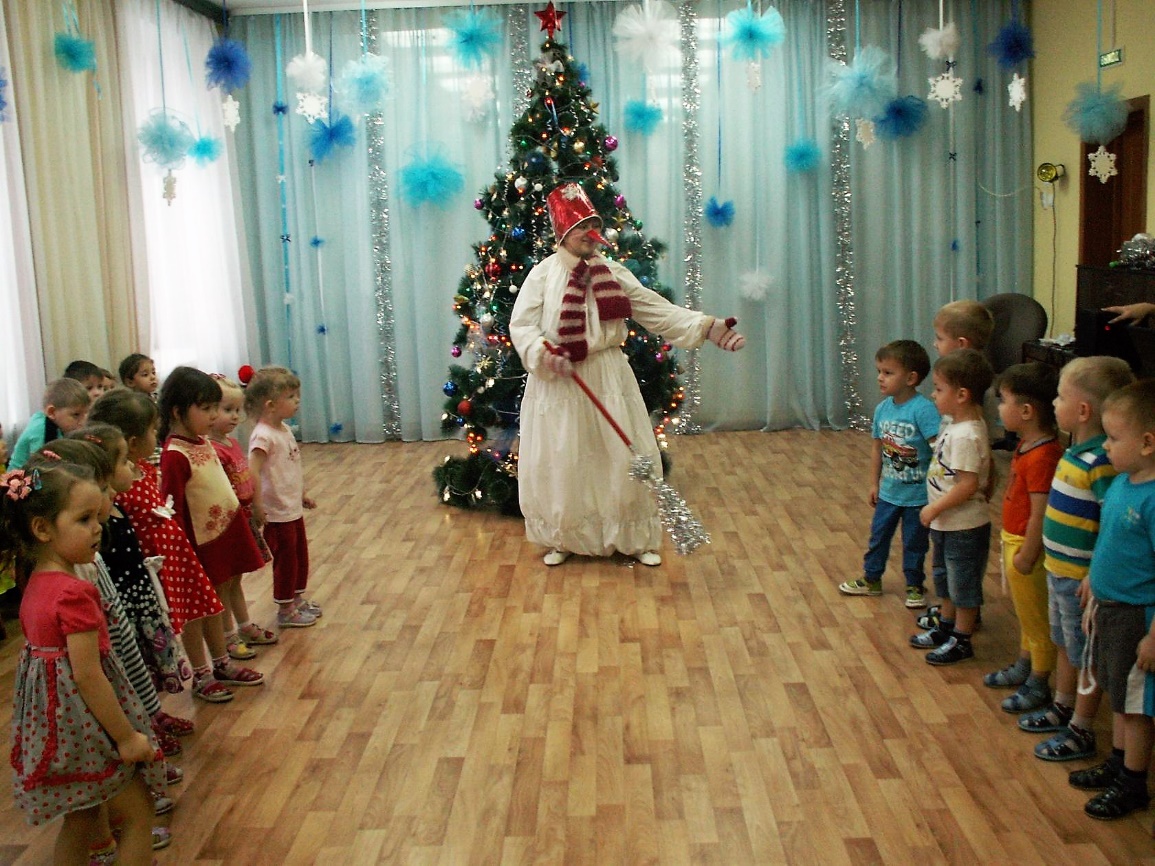 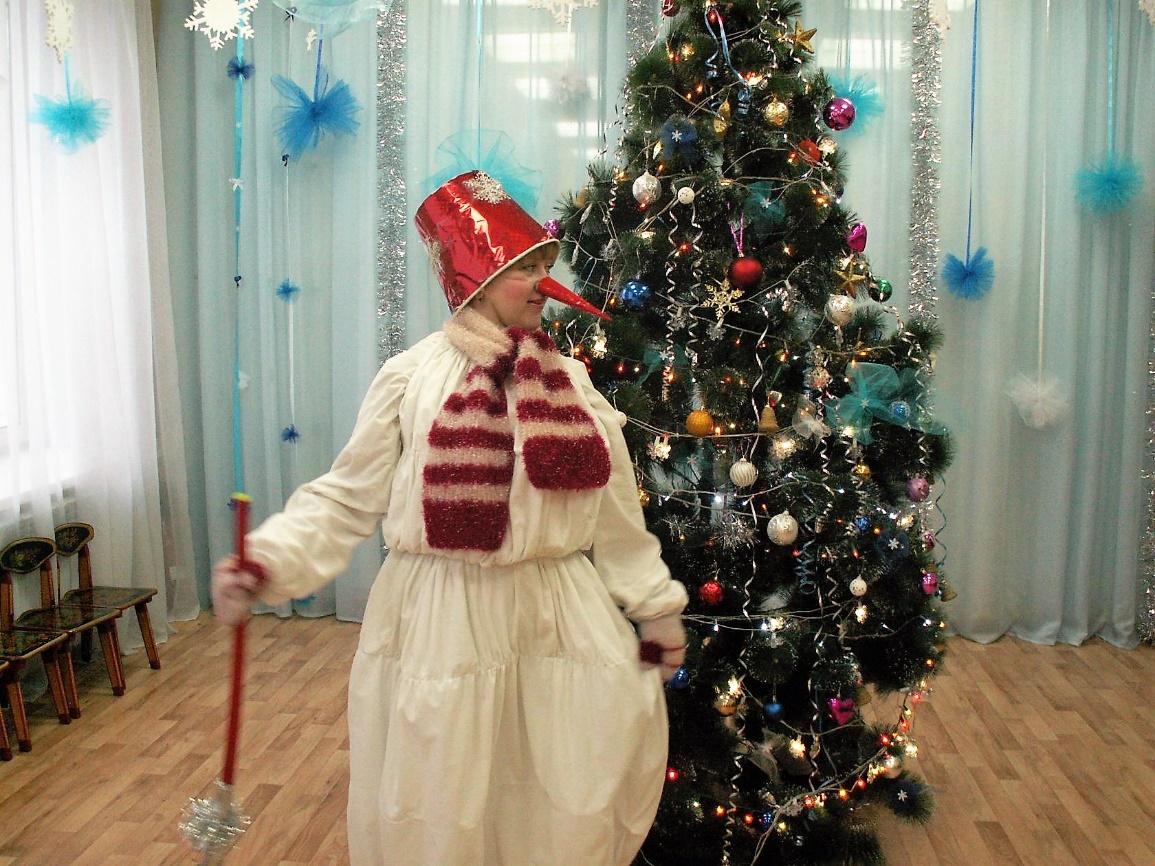 